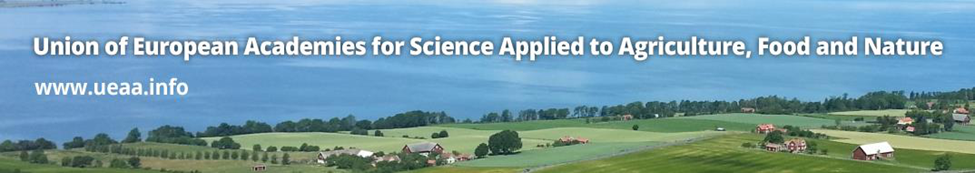 Bucharest, 19 June 2024Subject: the XIIth UEAA Meeting, Bucharest, RomaniaDear UEAA Members,It is our great pleasure to inform you that the XIIth UEAA General Assembly and the associated Scientific Symposium with the topic “New research techniques and the agricultural progress” will be held on October 10th - 11th 2024, in Bucharest, Romania, at the Academy of Agricultural and Forestry Sciences headquarter. The meeting will be a hybrid format, with both in-person and virtual participation.We kindly invite the UEAA members to participate in these events, including by sending papers proposed to be presented in the Scientific Symposium, at the following e-mail addresses: relatii@asas.ro; ioan.jelev@asas.ro. The deadline for submitting papers is: July 15th, 2024.Thanking you in advance for your contribution, we are looking forward to hearing from you soon.Kind regards,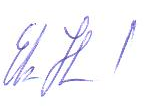       Prof. Elena HORSKA                                            Prof. loan JELEV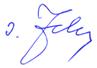      President of the UEAA                                  Vice-President of the UEAA